Příloha č. 1.ke Smlouvě o výpůjčce č. 6/2021poř. čísloNázev, popispojistná hodnota Kčpřír./inv. čísloPohár (1 ks), Šumava a Novohradsko, 1690–1700, čiré sklo, mělká matná řezba, dekor vinných listů, hroznů a úponků, v. 14,4 cm.  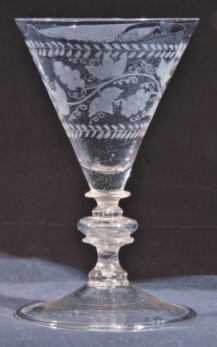 45000UP 7810Pohár (1 ks), Novohradsko, polovina 18. století, čiré sklo, na kupě mléčně zakalené, řezba, dekor ornamentu a erbu se třemi liliemi, zezadu v oválném orámování pár jelenů v krajině, v. 17,5 cm.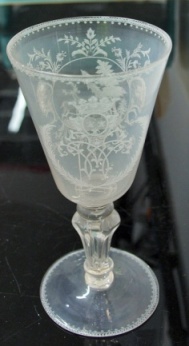 40000P3 21Číška (1 ks), Novohradsko, 30. léta 19. století, černý hyalit, brus, zlatá stínovaná malba, dekor květů, travin, motýlů, ptáků, brouků, v. 11 cm.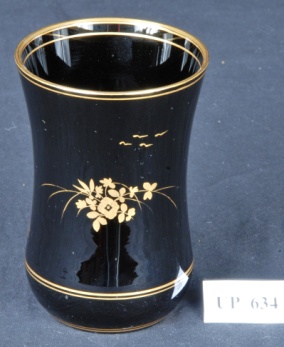 30000UP 634Talíř (1 ks), Novohradsko, kolem 1830, černý hyalit, zlatá malba, dekor draka, domu a rostlin, ø h. okraje 19,7 cm, stav: setřená malba na okrajích, 2 odražení h. okraj.  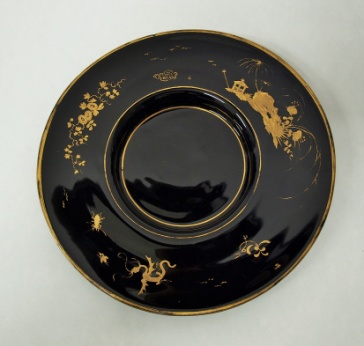 30000UP 706Miska (1 ks), Novohradsko, kolem 1830, černý hyalit, bez ozdob, v. 4 cm, ø 23 cm, stav: jeden hrot zčásti uražen.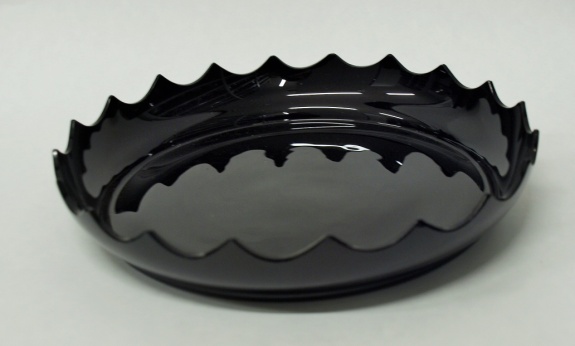 40000UP 729Víko k míse (1 ks), Novohradsko, kolem 1830, černý hyalit, brus, zlatá stínovaná malba, dekor draků, v. 9 cm, ø 22,5 cm, stav: na okraji částečně odštípnuto.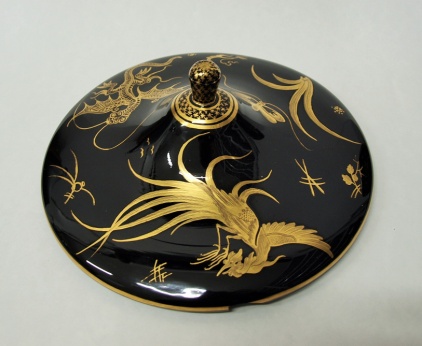 70000UP 599Dóza s víkem (2 ks), Novohradsko, kolem 1830, černý hyalit, brus, zlatá stínová malba, v. s víkem 15,5 cm, v. bez víka 13 cm, ø 11 cm, restaurováno. 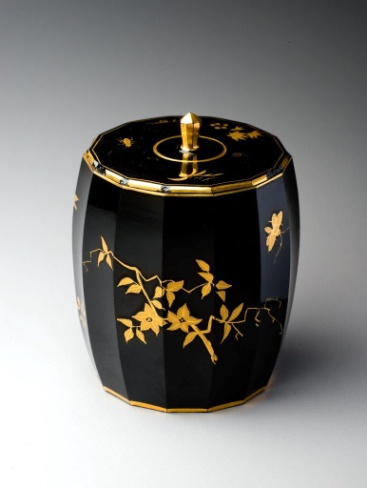 80000UP 3103Láhev se zátkou a 2 kalíšky (4 ks), Novohradsko, Stříbrný Vrch nebo Jiříkovo Údolí, kolem roku 1817, černý hyalit, brus, matná, částečně leštěná řezba, dekor architektury, ženské postavy, láhev v. 23,8 cm, kalíšek v. 7,3 cm, stav: kalíšky lepené. 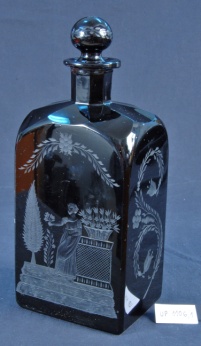 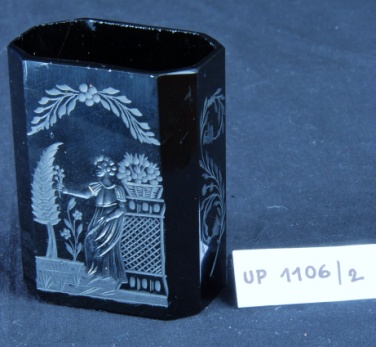 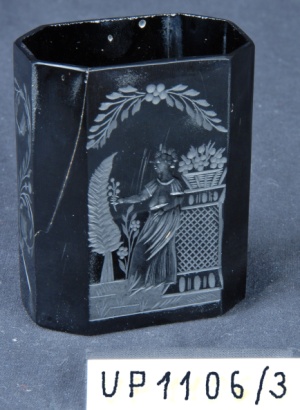 láhev+z. 80000kalíšek á 20000UP  1106Vykuřovadlo s víkem (2 ks), Novohradsko, pravděpodobně Stříbrný Vrch, 30.–40. léta 19. století, červený hyalit, brus, v. s víkem 30 cm, v. bez víka 21,5 cm, v. víka 7,8 cm, restaurováno. 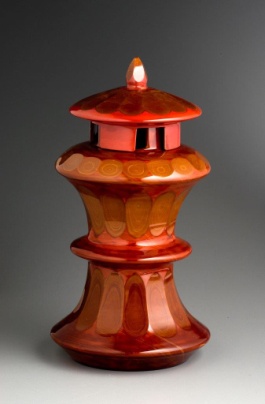 120000UP 677Džbán (1 ks), Adolfov u Vimperka, Meyrovi synovci V. Králik a J. Taschek, 50. léta 19. století, čiré sklo podjímané rubínem, brus, malba stříbrem a zlatem, dekor rozvilin a listů, v. 26 cm, stav: drobná odražení h. okraje. 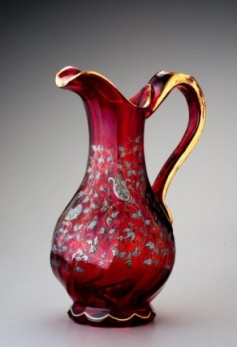 55000UP 1119Číška (1 ks), Adolfov u Vimperka, Meyrovi synovci V. Králik a J. Taschek, 1837, čiré sklo vrstvené modře, brus, v. 13,5 cm, restaurováno.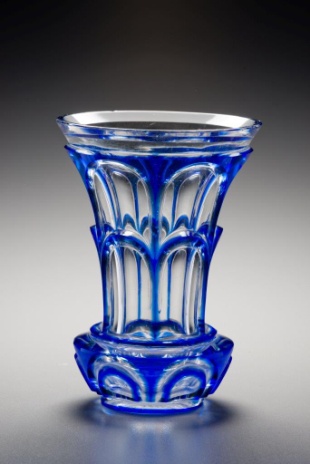 30000UP 3885Dóza s víkem (2 ks), Adolfov u Vimperka, Meyrovi synovci V. Králik a J. Taschek, 40. léta 19. století, čiré sklo vrstvené modře, brus, v. s víkem 18 cm, v. bez víka 11,5 cm, v. víka 7,5 cm, stav: odražení na spodní straně dózy.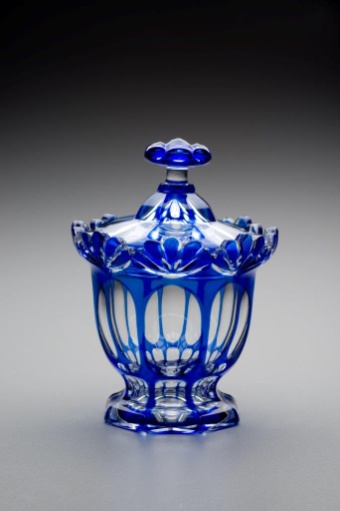 40000UP 1513Karafa se zátkou (2 ks), Adolfov u Vimperka, Meyrovi synovci V. Králik a J. Taschek, 50. léta 19. století, žluté uranové sklo, brus, malba stříbrem a zlatem na emailu, dekor květinových rozvilin, v. se zátkou 25 cm, v. zátky 7,2 cm. 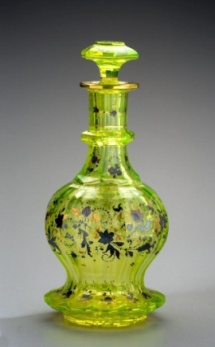 40000UP 1839Pohár (1 ks), Adolfov u Vimperka, Meyrovi synovci V. Králik a J. Taschek, 50. léta 19. století, žluté uranové sklo, brus, malba stříbrem a zlatem na emailu, dekor rozvilin, květin, medailonu, v. 17,5 cm.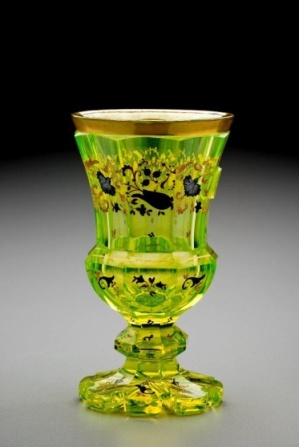 35000UP 1817Lahvička na šňupavý tabák (1 ks), jižní Čechy, konec 19. století, modré sklo, brus, ryté jméno "Franz Wiesbauer", emailový polověnec, na druhé straně pestře malovaný oráč, v. 10 cm, stav: odražení na hrdle.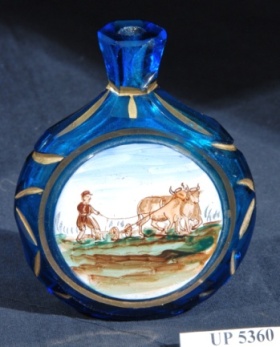 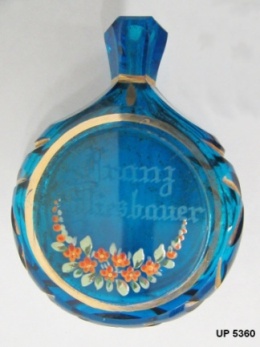 7000UP 5360Lahvička na šňupavý tabák (1 ks), jižní Čechy, polovina 19. stoletíkřišťálové sklo podjímané měděným rubínem, vzduchové bublinky, v. 9,3 cm.  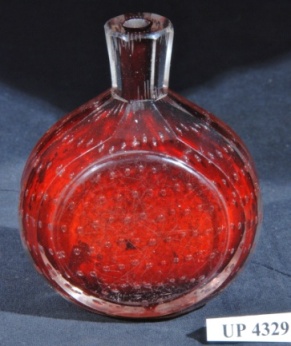 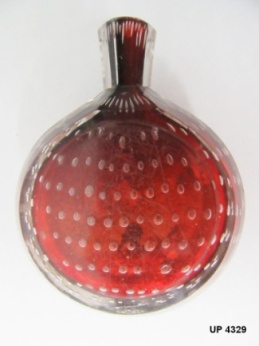 7000UP 4329Lahvička na šňupavý tabák se zátkou (2 ks), Šumava, 1. polovina 19. století, topasové sklo, brus, malba, motiv venkovana a srnek, zátka dřevěná s veverčím ocáskem, v. bez zátky 17,5 cm, v. zátky 25 cm. 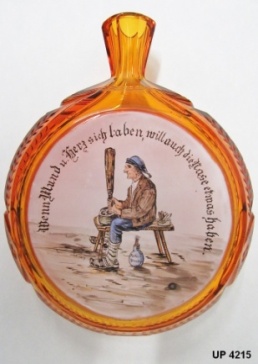 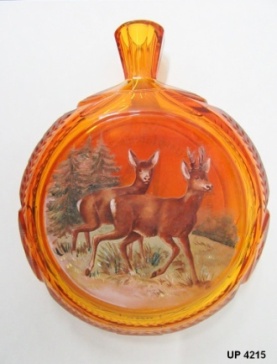 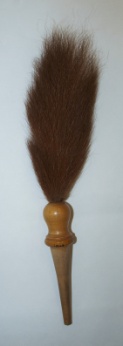 9000UP 4215Hliníková přepravní bedna.......... ks.......... ksPojistná hodnota celkemPojistná hodnota celkem798000 Kč798000 Kč